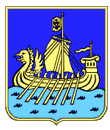 Федеральное государственное бюджетное образовательноеУчреждение высшего образования«Костромской государственный университет»Институт педагогики и психологииКафедра социальной работыIV МЕЖРЕГИОНАЛЬНАЯ НАУЧНО-ПРАКТИЧЕСКАЯ ИНТЕРНЕТ-КОНФЕРЕНЦИЯ С МЕЖДУНАРОДНЫМ УЧАСТИЕМ,ПОСВЯЩЕННАЯ 25-ЛЕТИЮ ОСНОВАНИЯ СОЦИАЛЬНОЙ РАБОТЫ В РОССИИ«Технологии социальной работы с молодежью»13-15 октября 2016 г.(г. Кострома)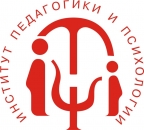 ИНФОРМАЦИОННОЕ ПИСЬМОУважаемые коллеги!Приглашаем вас принять участие в работе Межрегиональной научно-практической интернет-конференции с международным участием «Технологии социальной работы с молодежью», посвященной 25 - летию основания социальной работы в России.Участниками конференции могут стать преподаватели, магистранты, аспиранты, соискатели, докторанты высших учебных заведений и практикующие специалисты по социальной работе с молодежью, сотрудники социальных учреждений.Цель конференции – обмен научными результатами и исследовательским опытом, публикация результатов научных исследований в области технологий социальной работы с молодежью.Секции конференции:Секция 1. Теоретические аспекты технологий социальной работы с молодежью;Секция 2. Технологии социальной работы с безработной молодежью;Секция 3. Технологии социальной работы с молодой семьей;Секция 4. Технологии социальной работы с молодыми инвалидами;Секция 5. Технологии социальной работы с молодыми мигрантами;Секция 6. Технологии социальной работы с молодежью, отбывающей наказание;Секция 7. Социальная помощь Русской Православной церкви молодежи;Секция 8. Социально-педагогические технологии работы с детьми и молодежью.Секция 9. Технологии медико-социальной работы с молодежью.Состав оргкомитета:Басов Николай Федорович – доктор педагогических наук, профессор, заведующий кафедрой социальной работы КГУ (г. Кострома).Куприянов Борис Викторович – доктор педагогических наук, профессор, ведущий эксперт центра социально-экономического развития школы Института образования ФГАОУ ВПО «Национальный исследовательский университет «Высшая школа экономики» (г. Москва).Тимонин Андрей Иванович – доктор педагогических наук, профессор, директор Института педагогики и психологии, заведующий кафедрой педагогики и акмеологии личности КГУ (г. Кострома).Лепешев Дмитрий Владимирович – кандидат педагогических наук, член-корреспондент АПНК, профессор, заместитель проректора по научной работе и международным связям Кокшетауского университет имени Абая Мырзахметова (г. Кокшетау, Казахстан).Веричева Ольга Николаевна – кандидат педагогических наук, доцент кафедры социальной работы, КГУ (г. Кострома).Порядок регистрации и приёма материалов.Для участия в Конференции необходимо до 05 октября 2016 г. представить в оргкомитет по электронному адресу: overicheva@inbox.ru следующие материалы:заявку (названия файла: № секции_фамилия, например: 1_Иванов_заявка);статью (название файла: № секции_фамилия первого автора_статья; например: 1_Иванов_статья);Все статьи, присланные на конференцию, проходят обязательное рецензирование и будут размещены на сайте КГУ им. Н.А. Некрасова http://ksu.edu.ru бесплатно.По итогам работы конференции будет издан сборник с присвоенными кодами ISBN, УДК и ББК, размещенный в научной электронной библиотеке eLIBRARY.RU (http://elibrary.ru/) и включенный в Российский индекс научного цитирования (РИНЦ). Архив предыдущих выпусков сборников II и III конференций, а также ссылки на них в системе РИНЦ доступны на сайте: http://elibrary.ru/item.asp?id=26116274, http://elibrary.ru/item.asp?id=25992655Требования к оформлению статьи:К публикации принимаются статьи объемом до 6 страниц печатного текста.Для набора текста, формул и таблиц следует использовать редактор MicrosoftWord для Windows. Перед набором текста настройте указанные ниже параметры текстового редактора: поля по 2 см; шрифт TimesNewRoman, размер – 14; межстрочный интервал – 1,5; выравнивание по ширине; абзацный отступ 1 см; ориентация листа – книжная. Используемые в статье изображения должны быть формата: jpg, gif, bmp, изображения, выполненные в MS Word, не принимаются. Все рисунки и таблицы, должны быть пронумерованы и снабжены названиями или подрисуночными подписями.Оформление заголовка: (прописными, жирными буквами, выравнивание по центру строки); на следующей строке (шрифт жирный курсив, выравнивание по правому краю) – Ф.И.О. автора статьи полностью; на следующей строке (шрифт курсив, выравнивание по правому краю) – ученая степень, должность, название вуза, город, страна следующая строка − контактный адрес электронной почты. Если авторов статьи несколько, то информация повторяется для каждого автора. Оформление аннотации: (шрифт курсив не более 500 знаков включая пробелы), включает цель исследования/статьи и основные ее результаты. Оформление ключевых слов (шрифт курсив 7-10 слов или словосочетаний, несущих в тексте основную смысловую нагрузку).  Оформление на английском языке: (имена авторов, название статьи, аннотация и ключевые слова).Через 1 строку – текст статьи.Через 1 строку - «Библиографический список», который составляется в алфавитном порядке, со сквозной нумерацией. Ссылки в тексте на соответствующий источник из библиографического списка оформляются в квадратных скобках, например: [1, с. 277]. Использование автоматических постраничных ссылок не допускается. Библиографический список обязателен, оформляется в алфавитном порядке по ГОСТ 7.0.5-2008. Образец оформления заявкиКонтакты:156012, г. Кострома, п. Новый д.1., КГУ, институт педагогики и психологии, кафедра социальной работы, тел.  8(4942) 492-152, доб. 416; 8(910) 661-32-13; электронный адрес: overicheva@inbox.ru, а также  overicheva@yandex.ru.Ответственная за прием заявок и текстов статей – к.п.н., доцент Веричева Ольга Николаевна.Образец оформления статьиКлассификация технологий социальной работы с молодежью(на русском и английском языках)Иванов Иван Иванович(на русском и английском языках)к. п. н., доцент кафедры социальной работы, ФГБОУ ВО «Костромской государственный университет», г. Костромаivanovi@inbox.ruАннотация: в статье рассматриваются основные подходы к классификации технологий социальной работы.(на русском и английском языках)Ключевые слова: технологии социальной работы, социальные технологии, социальная работа с молодежью.(на русском и английском языках)Текст статьи. Текст статьи. Текст статьи. Текст статьи. Текст статьи. Текст статьи. «Цитата» [1, с. 35]. Текст статьи. Текст статьи. Текст статьи. Текст статьи.Библиографический списокГершунский, Б.С. Концепция самореализации в системе обоснования ценностей и целей образования [Текст] / Б.С. Гершунский // Педагогика. – 2003. – №10. – С. 3-15.Чистякова, С.Н. Педагогическое сопровождение самоопределения школьников [Текст]: Методическое пособие для профильной и профессиональной ориентации и профильного обучения школьников / С.Н. Чистякова. – М.: Академия, 2005. – 128 с.Сабиров В.Ш. Предмет исследования защиты информации // Судебный вестник. – 2004. – № 6. [Электронный ресурс] – Режим доступа: http: //www.it.ru/article.php?no=317. (Дата обращения: 20.02.16).Приложение 1Уважаемые авторы!В связи с тем, что материалы сборника будут размещены в научной  электронной библиотеке eLIBRARY.RU (публикация РИНЦ), просим ознакомиться со следующей информацией!Публичная офертаФактом участия в данной конференции автор предоставляет организаторам на безвозмездной основе неисключительные права на издание и последующее распространение Произведений в печатном виде и использование электронных копий произведений, статей и материалов (далее — материалы), предоставленных на конференцию, в том числе право на размещение их электронных копий в базах данных, представленных в виде научных информационных ресурсов сети Интернет, путем распространения отдельных самостоятельных частей данных материалов, право на создание электронных копий, кроме того право на извлечение метаданных (переработку) и использование для наполнения баз данных, а также  право на изготовление репринтных копий. Все права предоставляются без каких-либо территориальных и временных ограничений и могут быть прекращены по письменному заявлению автора. Автор гарантирует, что является правообладателем исключительных авторских прав на предоставленные материалы.Фамилия, имя, отчество участникаНазвание секцииНазвание докладаМесто работыДолжность, званиеТелефон, факсE-mail